Obec Bílsko Vás srdečně zve na slavnostníROZSVÍCENÍ VÁNOČNÍHO STROMUv sobotu 25. listopadu 2023od 17:00 hodin v parku.Občerstvení: speciality z udírny, tlačenka, jitrnice, klobásy, uzené a svařené víno za příznivé ceny. Zdarma horký dětský mošt, čaj, koláčky a trubičky.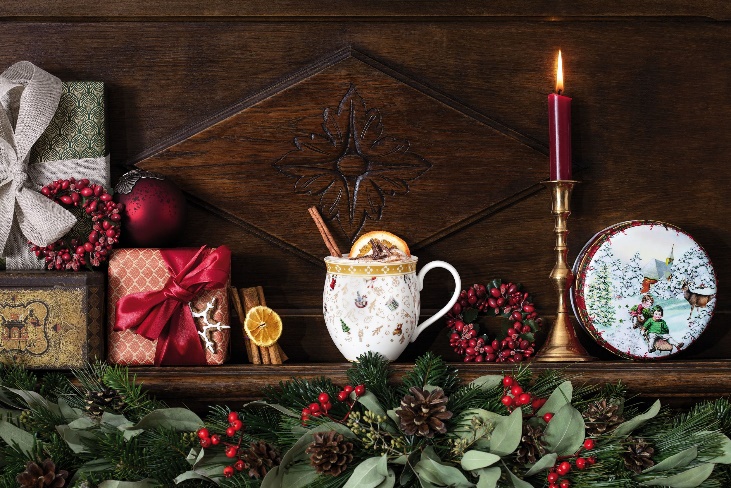 Děti si s sebou můžou přinést vlastní ozdobu nebo přáníčko pro Ježíška a zavěsit na stromeček. Sraz účastníků v 16:45 před Obecním úřadem, kde rodiče obdrží lampiony pro děti.Prodejní výstava výrobků žáků ZŠ Vilémov.Vánoční atmosféru navodí vystoupení dětí pod vedením maminek z Bílska.POZOR ZMĚNA!!! Mikuláš letos nebude u stromečku, ale navštíví děti 6.12.2023 v rámci obecní nadílky.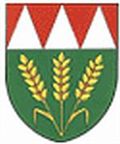 